Name______________________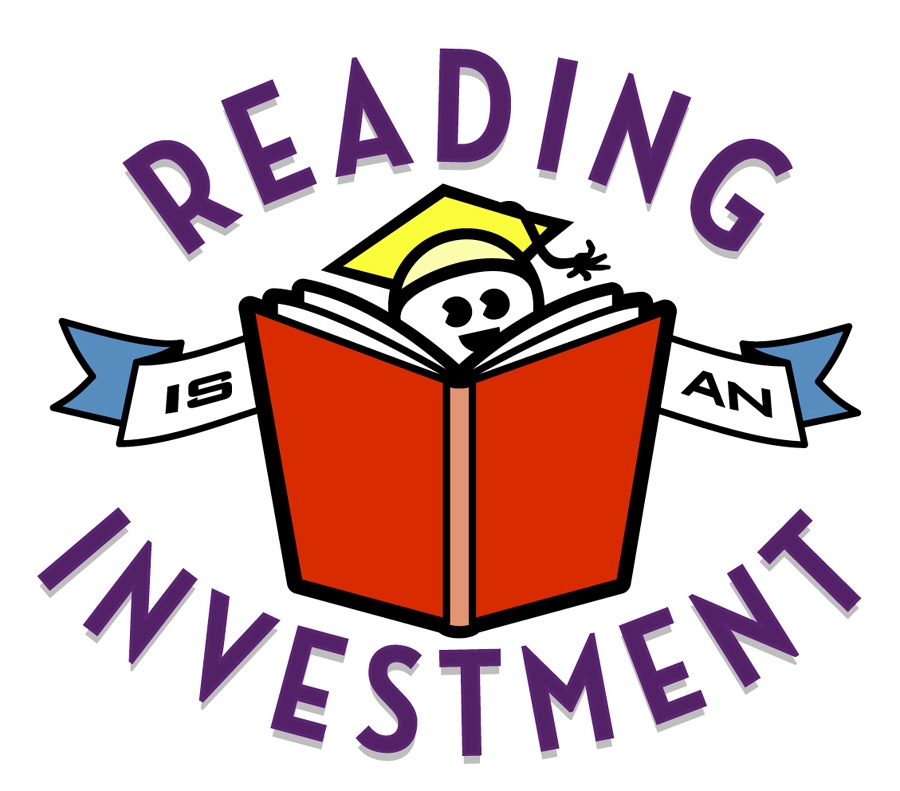 Class_________    Date________Notice and NoteDirections:  Be sure to follow the example given with this handout; it is also posted on my website.  Complete sentences are required.  Only use pronouns after you have explained to whom you are referring. The assignment must be typed using Chalkboard font size 12.  Once you earn 100% on your next AR test, you will not be assigned Notice & Note UNLESS you failed to correctly follow the directions.Book Title:						      Author:									 				Contrasts & ContradictionsWhat character’s action or feeling was unexpected?Pg. #What was unexpected aboutthat action/feeling?Why do you think the character     acted/felt that way?1. (Copy word-for-word)2. (Copy word-for-word)Aha MomentWhat words told you this was going tobe an Aha Moment?Pg. #What realization came to the character’s mind?How is this realization likely to be   important in the story?3. (Copy word-for-word)4. (Copy word-for-word)Tough QuestionsHow did you know this was going to be      a Tough Question?Pg. #What did you wonder about when you thought about this question?How is this realization likely to be   important in the story?5. (Copy word-for-word)6. (Copy word-for-word)Words of the WiserWhat did you see that told you this                    was going to be a Words-of-the-Wiser             moment?Pg. #What advice or insight did the              wiser character share?How do you think this will affect the                main character (or the one who               received the advice)?7. (Copy word-for-word)8. (Copy word-for-word)Again and AgainWhat did you find that keeps coming           up over and over again.Pgs. #Why do you think the author          keeps repeating this word,                   phrase, image, idea, or situation?What does this Again and Again              signpost lead you to think is going to                 happen later in the story?9. (Copy word-for-word)10. (Copy word-for-word)Memory MomentWhat was happening when the                           character recalled the memory?Pg. #What memory came to the              character’s mind?Why do you think this memory is             important to the character or to the               story?11. (Copy word-for-word)12. (Copy word-for-word)